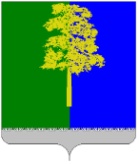 Муниципальное образование Кондинский районХанты-Мансийского автономного округа – ЮгрыАДМИНИСТРАЦИЯ КОНДИНСКОГО РАЙОНАПОСТАНОВЛЕНИЕВ соответствии с постановлением Правительства Ханты-Мансийского автономного округа – Югры от 30 декабря 2021 года № 633-п «О мерах по реализации государственной программы Ханты-Мансийского автономного округа – Югры «Развитие экономического потенциала», постановлением администрации Кондинского района от 14 ноября 2022 года № 2449 «О муниципальной программе Кондинского района «Развитие малого и среднего предпринимательства», администрация Кондинского района постановляет:1. Внести в постановление администрации Кондинского района от 03 августа 2021 года № 1831 «Об утверждении порядков предоставления субсидии                                 на возмещение затрат субъектам малого и среднего предпринимательства» следующие изменения:В приложении 1 к постановлению:1.1. В абзаце третьем подпункта 2.2.1 пункта 2.2 раздела II слова «произведенное (изготовленное) в течение 24 месяцев, предшествующих дате подачи заявления на предоставление Субсидии, на» исключить.1.2. Абзац восьмой подпункта 2.4.1 пункта 2.4 раздела II признать утратившим силу.1.3. Абзац пятый подпункта 2.4.2 пункта 2.4 раздела II после слов «на нежилое помещение» дополнить словами «(в случае, если помещение находится в аренде (субаренде)».1.4. Абзац седьмой подпункта 2.4.2 пункта 2.4 раздела II изложить в следующей редакции;«документов, подтверждающих факт оказания услуг (счета, универсальные передаточные документы (УПД);».1.5. Абзац девятый подпункта 2.4.4 пункта 2.4 раздела II после слов «оплаты услуг за доставку» дополнить словами «и (или) приобретение».1.6. Абзац девятый подпункта 2.4.5 пункта 2.4 раздела II после слов «оплаты услуг за доставку» дополнить словами «и (или) приобретение».1.7. Пункт 2.6 раздела II после абзаца первого дополнить абзацем следующего содержания:«Поддержка Субъектов осуществляется, в том числе с использованием функционала цифровой платформы с механизмом адресного подбора и возможностью дистанционного получения мер поддержки и специальных сервисов Субъектами и самозанятыми гражданами (https://мсп.рф/) и государственной информационной системы Ханты-Мансийского автономного округа – Югры по обеспечению доступности мер поддержки субъектов предпринимательской деятельности                       Ханты-Мансийского автономного округа – Югры «Югра Открытая» (https://lk.ugraopen.admhmao.ru/).».1.8. Подпункт «г» подпункта 2.7.1 пункта 2.7 раздела II изложить в следующей редакции:«г) выписку из Единого государственного реестра недвижимости о правах отдельного лица на имевшиеся/имеющиеся у него объекты недвижимости (в случае обращения за оказанием поддержки по направлениям, указанным в подпунктах 2.2.2, 2.2.3 пункта 2.2 раздела II Порядка).».В приложении 2 к постановлению:1.9. Абзац пятый пункта 2.1 раздела II изложить в следующей редакции:«получатели Субсидий не должны являться иностранными юридическими лицами, в том числе местом регистрации которых является государство или территория, включенные в утверждаемый Министерством финансов Российской Федерации Перечень государств и территорий, используемых для промежуточного (офшорного) владения активами в Российской Федерации (далее - офшорные компании), а также российскими юридическими лицами, в уставном (складочном) капитале которых доля прямого или косвенного (через третьих лиц) участия офшорных компаний в совокупности превышает 25% (если иное не предусмотрено законодательством Российской Федерации). При расчете доли участия офшорных компаний в капитале российских юридических лиц не учитывается прямое и (или) косвенное участие офшорных компаний в капитале публичных акционерных обществ (в том числе со статусом международной компании), акции которых обращаются на организованных торгах в Российской Федерации, а также косвенное участие таких офшорных компаний в капитале других российских юридических лиц, реализованное через участие в капитале указанных публичных акционерных обществ;».1.10. Пункт 2.6 раздела II после абзаца первого дополнить абзацем следующего содержания:«Поддержка Субъектов осуществляется в том числе с использованием функционала цифровой платформы с механизмом адресного подбора и возможностью дистанционного получения мер поддержки и специальных сервисов Субъектами и самозанятыми гражданами (https://мсп.рф/) и государственной информационной системы Ханты-Мансийского автономного округа по обеспечению доступности мер поддержки субъектов предпринимательской деятельности автономного округа «Югра Открытая» (https://lk.ugraopen.admhmao.ru/).».В приложении 3 к постановлению:1.11. Абзац пятый пункта 2.1 раздела II изложить в следующей редакции:«получатели Субсидий не должны являться иностранными юридическими лицами, в том числе местом регистрации которых является государство или территория, включенные в утверждаемый Министерством финансов Российской Федерации Перечень государств и территорий, используемых для промежуточного (офшорного) владения активами в Российской Федерации (далее - офшорные компании), а также российскими юридическими лицами, в уставном (складочном) капитале которых доля прямого или косвенного (через третьих лиц) участия офшорных компаний в совокупности превышает 25% (если иное не предусмотрено законодательством Российской Федерации). При расчете доли участия офшорных компаний в капитале российских юридических лиц не учитывается прямое и (или) косвенное участие офшорных компаний в капитале публичных акционерных обществ (в том числе со статусом международной компании), акции которых обращаются на организованных торгах в Российской Федерации, а также косвенное участие таких офшорных компаний в капитале других российских юридических лиц, реализованное через участие в капитале указанных публичных акционерных обществ;».1.12. Пункт 2.6 раздела II после абзаца первого дополнить абзацем следующего содержания:«Поддержка Субъектов осуществляется в том числе с использованием функционала цифровой платформы с механизмом адресного подбора и возможностью дистанционного получения мер поддержки и специальных сервисов Субъектами и самозанятыми гражданами (https://мсп.рф/) и государственной информационной системы Ханты-Мансийского автономного округа по обеспечению доступности мер поддержки субъектов предпринимательской деятельности автономного округа «Югра Открытая» (https://lk.ugraopen.admhmao.ru/).».2. Обнародовать постановление в соответствии с решением Думы Кондинского района от 27 февраля 2017 года № 215 «Об утверждении Порядка опубликования (обнародования) муниципальных правовых актов и другой официальной информации органов местного самоуправления муниципального образования Кондинский район» и разместить на официальном сайте органов местного самоуправления Кондинского района.3. Постановление вступает в силу после его обнародования, за исключением подпункта 1.1 пункта 1 постановления, вступающего в силу с 01 января 2024 года.са/Банк документов/Постановления 2024от 09 января 2024 года№ 8пгт. МеждуреченскийО внесении изменений в постановление администрации Кондинского района от 03 августа 2021 года № 1831 «Об утверждении порядков предоставления субсидии на возмещение затрат субъектам малого и среднего предпринимательства»Глава районаА.А.Мухин